SMLOUVA O NÁJMU KANCELÁŘSKÉ TECHNIKY(uzavřená podle § 2316 a násl. zák.č. 89/2012 Sb. Občanský zákoník)č. zakázky: P2/2023/……….…	č: 233062(Strana 1)Předmět smlouvyObě smluvní strany uzavírají smlouvu o nájmu kancelářské techniky. Nedílný celek této smlouvy tvoří „Smlouva o nájmu kancelářské techniky“ (strana 1) a „Všeobecné podmínky nájmu kancelářské techniky“ (strana 2) – obojí dále jen smlouva. Výtiskem nebo kopií (oboje dále jen výtisk) se rozumí formát A4, přičemž formát A3 odpovídá dvěma formátům A4. Ostatní formáty odpovídají příslušnému technickému násobku A4 nebo je jejich počítání uvedeno v technické specifikaci výrobce stroje.Dohoda o ceněSmluvní strany se dohodly na ceně za služby a materiál v souladu s rozpisem jednotlivých položek níže uvedených.Počáteční poplatkyZákladní sazba za měsíc (paušál) Dopravní nákladyCena výtisku A4 (A3=2 výtisky A4) ČB Cena výtisku A4 (A3=2 výtisky A4) Barva Zůstatková cena (případného odkupu)Platební období	měsíc		Období odpočtu výtisků	kvartál	Platnost smlouvy do:	06/2027	Servisní středisko: Elvira spol. s r. o., Hlubočepská 418/70, 152 00 Praha 5 tel.disp.: 261090231, servis@elvira.czTermín dodání a zvláštní ustanovení:Termín dodání dle dohody. 	Závěrečná ustanoveníObě strany vyslovily s obsahem sepsané smlouvy souhlas. Smlouva je účinná ode dne jejího podpisu oběma smluvními stranami a je uzavřena na dobu určitou, uvedenou v čl II. “Platnost smlouvy do”. Smlouva byla vyhotovena ve dvou opisech, každý s platností originálu.KomrskaDigitálně podepsal Mgr. Tomáš Komrska Datum: 2023.06.0616:29:08 +02'00'MartinČevonaDigitálně podepsal Martin Čevona Datum: 2023.06.0611:03:05 +02'00'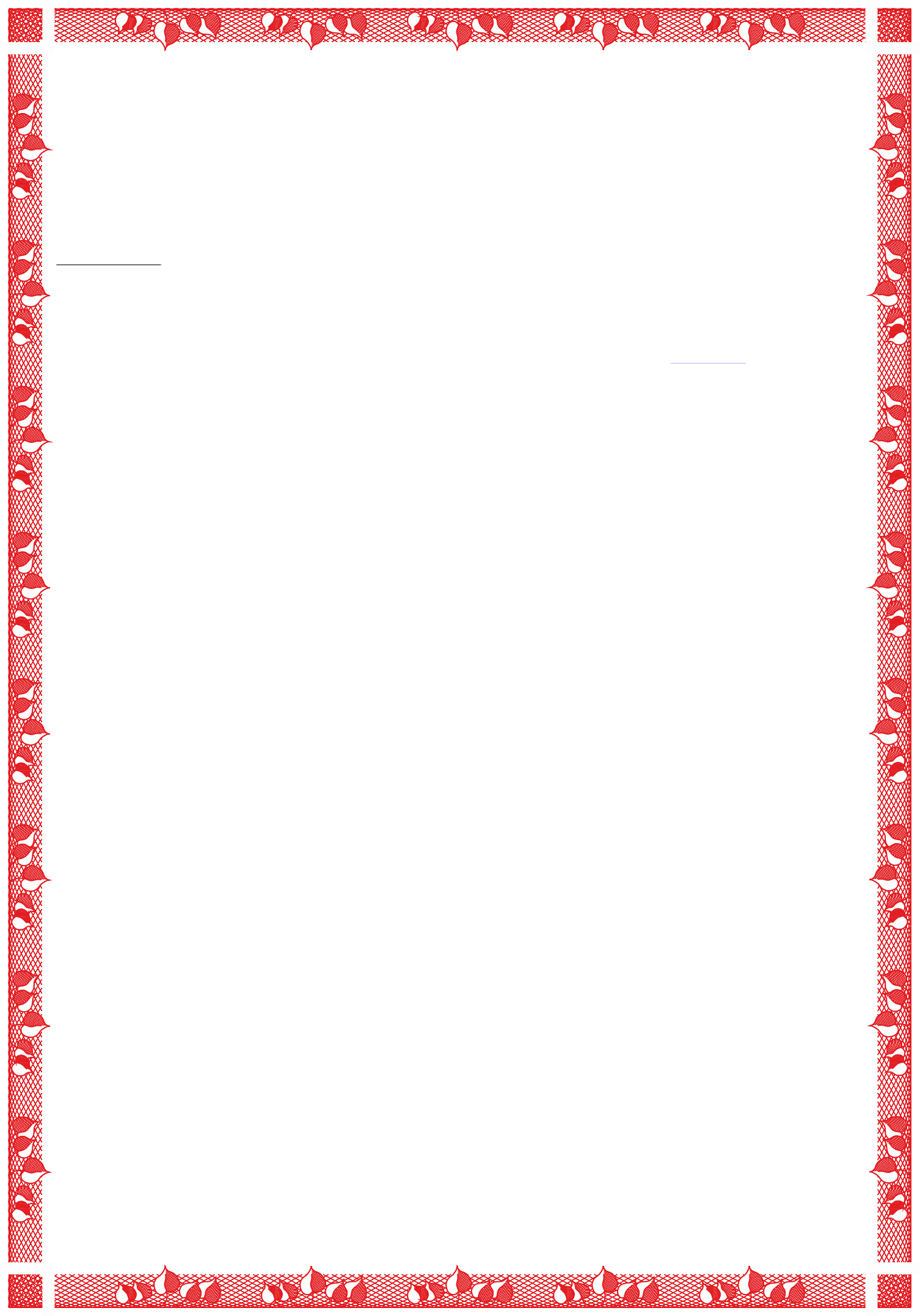 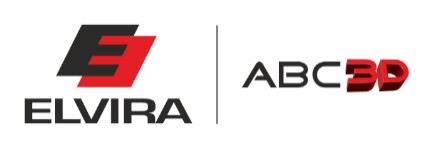 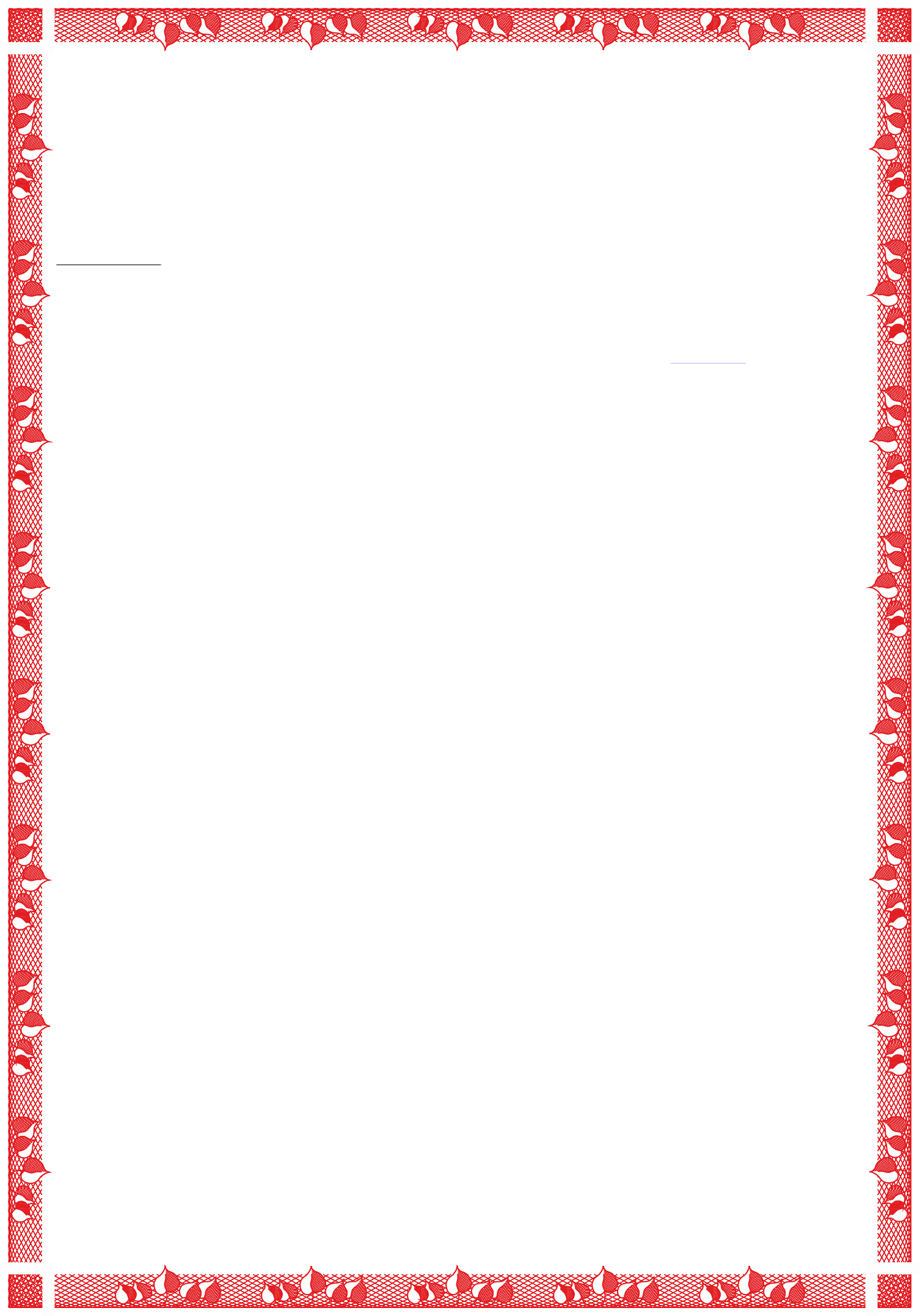 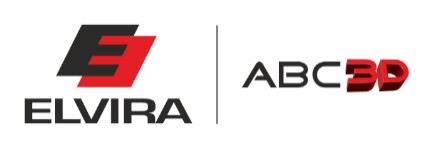 SmlPro_06_barva_ram 2020-01-01Všeobecné podmínky nájmu kancelářské technikyPředmět smlouvy a základní ujednáníTouto smlouvou pronajímatel přenechává nájemci za úplatu kancelářskou techniku – předmětné zařízení (dále jen PZ), které je uvedeno na str. 1.Spotřebním materiálem a náhradními díly (oboje dále jen SM) se rozumí veškerý materiál pro provoz PZ jako je toner, starter, fotoválec, papír a díly, které se běžným provozem opotřebovávají, jako jsou spojky, válce, podávací elementy nebo díly, jejichž opotřebení nemůže nájemce běžným provozem ovlivnit (např. elektrokomponenty)PZ je homologováno pro provoz na území ČR a pronajímatel prohlašuje, že PZ je ve stavu způsobilém ke smluvenému užívání a že mu nejsou známy žádné právní ani faktické vady, které by bránily jeho užívání způsobem v této smlouvě sjednaném.Pronajímatel předvedl nájemci PZ. Nájemce prohlašuje, že se seznámil s technickými parametry a stavem PZ, že je funkční a v dobrém stavu a že neexistuje žádná skutečnost bránící užívat PZ k účelu stanoveným touto smlouvou.Dojde-li v průběhu trvání této smlouvy ke zvýšení požadavků nájemce na standardní kvalitu/kvantitu PZ, má nájemce právo (za předpokladu, že pronajímatel nemá vůči nájemci žádné finanční pohledávky) v průběhu trvání smlouvy žádat obměnu PZ za výkonnější, tak aby mohlo být dosahováno požadované kvality/kvantity. V takovém případě bude bezplatně provedena změna PZ a uzavřena nová smlouva o nájmu PZ, kterou jsou smluvní strany povinny uzavřít a to nejpozději do dvou měsíců ode dne písemného požadavku nájemce na konkrétní změnu PZ. Dnem uzavření nové smlouvy končí platnost stávající.Předání a převzetí PZNájemce je povinen poskytnout přístup v místě a čase instalace PZ včetně zajištění prostoru pro umístění PZ, přípojku 220V a přípojku k síti LAN (je-li vyžadována) včetně nezbytných připojovacích parametrů (IP adresa nebo DHCP).PZ bude instalován v místě instalace uvedeném na str. 1 servisním technikem pronajímatele. Termín dodání je uveden na str. 1 nebo je stanoven dohodou smluvních stran. Má se však za to, že instalace a předání do provozu PZ proběhne nejpozději do 30-ti dnů ode dne uhrazení prvního paušálního poplatku nájemcem.Součástí instalace a předání do provozu je proškolení obsluhy, předání uživatelské příručky,software s ovladači a případná instalace ovladačů na jeden PC nájemce.Nájemce je povinen zajistit podmínky (pokud neexistuje technická překážka) pro komunikaci PZ s dohledovým centrem RemoteCare (dále jen RemoteCare) prostřednictvím běžných protokolů (SMTP, POP3, http, https). Pronajímatel prohlašuje, že tato komunikace slouží výhradně k zasílání datových zpráv o technickém stavu PZ (jako jsou poruchy, záseky, počítadla apod.) a pronajímateli slouží pro rychlejší reakci na opravy a poskytování služeb obecně. V žádném případě nejsou přenášena data o charakteru nebo obsahu či vlastníkovi tištěných úloh/dokumentů PZ a PZ nelze takto na dálku jakkoliv ovládat.Po předání/převzetí PZ bude zástupcem nájemce potvrzen servisní list vystavený instalačním technikem pronajímatele. Servisní list bude obsahovat nacionále osob, které byly proškoleny a potvrzení převzetí návodu na obsluhu. Tímto úkonem se má za to, že PZ byl v pořádku předán do provozu a nájemce jej může bez výhrad užívat.Podmínky užívání a provozní pokynyPři provozu PZ je třeba dbát následujících pokynů. Jejich nedodržení může způsobit poškození PZ či omezení provozu a tím i porušení smlouvy nájemcem. V případě porušení těchto povinností, může pronajímatel jednostranně odstoupit bez dalšího od této smlouvya požadovat na nájemci bezodkladné vydání PZ. Nárok pronajímatele na náhradu škody či dlužných plateb dle příslušných ustanovení této smlouvy tím zůstává nedotčen.Nájemce bude při obsluze a užívání PZ postupovat v souladu s proškolením a pokynyv uživatelské příručce, která obsluhu a provoz v uživatelském smyslu popisuje.Nájemce je oprávněn užívat PZ přiměřeně jeho povaze a určení tak, aby nedocházelo k jehopoškozování, neúměrnému opotřebení nebo zničení či zapříčinění vzniku škody na PZ.Nájemce je povinen umožnit pronajímateli přístup k PZ za účelem kontroly, zda nájemce užívá PZ řádným způsobem do 24 hodin od oznámení požadavku kontroly PZ.Veškeré předlohy a materiály vkládané do PZ (podavač předloh, zásobníky papíru apod.) musí být zbaveny veškerých kovových doplňků a nesmí obsahovat možné znečisťující prvky.Pokud se na zobrazovacím panelu PZ objeví jakákoliv indikace požadující servisní zásah nebo se vyskytne závada (ať už v podobě neprovozuschopného PZ nebo nekvalitních výtisků či častých záseků) je nájemce povinen PZ vypnout a neprodleně vyzvat/informovat servisní středisko pronajímatele.Nájemce není oprávněn přenechat PZ třetí osobě, provádět na PZ jakékoliv změny nebo úpravy a demontáže či jakkoliv jej přemisťovat.Veškerý SM dodávaný/doplňovaný do PZ musí být výhradně původu od pronajímatele, stejně jako servisní a technické zásahy, jež může provádět pouze pověřený servisní technik pronajímatele. SM dodávaný pronajímatelem v rámci smlouvy je nájemce povinen užívat pouze v PZ, na které se tato smlouva vztahuje.Nájemce je povinen zajistit PZ proti živelným a jiným pohromám, jež pronajímatel nedokážez pozice své funkce / působení pojistit či ovlivnit (voda, blesk, požár apod.).ServisVeškerý servis na PZ je prováděn pronajímatelem v pracovních dnech a hodinách, nebo dle dohody nájemce a servisního střediska pronajímatele.Veškerý servis na PZ je prováděn tak, aby byla zachována užitná funkce PZ pro nájemce a to v souvislosti s pravidelnou údržbou v intervalech stanovených výrobcem nebo dle technických zkušeností pronajímatele. Poskytnutí servisu může být též vyvoláno prostřednictvím hlášení RemoteCare, výzvou nájemce v souvislosti s poruchou nebo jinou provozní příčinou, která brání nájemci užívat PZ v dohodnuté kvalitě / kvantitě stanovené touto smlouvou. Okamžité neohlášení závady nebo potřeby opravy, neposkytnutí přístupu servisního technika pronajímatele k PZ apod. je považováno jako neposkytnutí součinnosti nájemcem.Pronajímatel je povinen umožnit zavedení PZ do služby RemoteCare (pokud neexistuje technická překážka službě zabraňující). Tato služba zajišťuje přímou komunikaci mezi PZ a servisním střediskem pronajímatele a umožňuje tak rychlejší vyhodnocení případných a aktuálních závad PZ.Pronajímatel je povinen zabezpečit údržbu a opravy PZ. Veškeré náklady vzniklé v souvislosti s plněním stanoveného kreditu výtisků včetně dodávek SM, údržby a oprav jdou k tíži pronajímatele, vyjma nákladů vzniklých v důsledku skutečností zaviněných nájemcem (zaviněná poškození, užívání v rozporu s uživatelskou příručkou, neposkytnutí součinnosti).Pronajímatel je povinen provést opravu / servis do 16-ti pracovních hodin od okamžiku, kdymu byla závada na PZ nájemcem poprvé ohlášena (formou písemnou, faxem či mailem).Pronajímatel je povinen v případě, že vada PZ nelze odstranit do 16-ti pracovních hodin, poskytnout nájemci obdobné provozuschopné zařízení na dobu nezbytně nutnouk provedení opravy PZ a to do 16-ti pracovních hodin od okamžiku, kdy tato potřeba aktuálně vznikla.SM bude pronajímatelem dodáván v množství odpovídajícím dohodnutému kreditu, popř. vyšším na základě objednávek zaslaných nájemcem (mailem, písemně, faxem), přičemžprvní dodání SM proběhne automaticky při instalaci PZ. Objednávku SM lze rovněž uskutečnit u servisního technika provádějícího výkon na PZ, který ji uvede do servisního listu. Objednávku SM lze uskutečnit telefonicky, zde si však pronajímatel vyhrazuje možnost mailového potvrzení objednávky. Ve všech případech pronajímatel splní objednávky do 24 pracovních hodin od okamžiku obdržení objednávky SM.Pronajímatel neodpovídá za vady a provoz PZ v případě neposkytnutí součinnosti nájemcem, nebo v případě kdy byla oprava provedena někým jiným než servisním technikem pronajímatele (např. nájemcem či třetí stranou) nebo v případě užití jiného SM než dodávaného či schváleného pronajímatelem. V takovém případě nemůže být poskytnuto obdobné zařízení po dobu opravy a i lhůty výše uvedené stran odezvy a doby opravy mohou být delší, než je ujednáno. Náklady na odstranění těchto závad budou nájemci účtovány dle aktuálního ceníku pronajímatele a nájemce se je zavazuje uhradit.Platby a ostatní finanční ujednáníNájemce se zavazuje hradit pronajímateli smluvní platby na základě vystavených faktura platebního kalendáře – daňových dokladů (oboje dále jen DD) ve výši a splatnostech na příslušných DD uvedených. Datem splatnosti je rozuměn datum připsání příslušné celkové částky na bankovní účet pronajímatele.Splatnost DD je dohodnuta v délce 10 dnů ode dne vystavení DD pronajímatelem.Smluvními platbami jsou:Jednorázový poplatek (hrazen na základě platebního kalendáře) uvedený na str. 1Předplatba (hrazena na základě platebního kalendáře) je sjednána jako záruka včasných a řádných plateb vyplývajících ze smlouvy (viz str. 1). Předplatba bude nájemci zúčtována započtením s posledními paušálními platbami (nájemce je již nehradí, nebo hradí jen jejich rozdílovou část) nebo do 14-ti dnů ode dne výpovědi smlouvy nájemcem při porušení smluvních povinností pronajímatelem nebo při obměně PZ (viz čl. 1.5).Paušál (hrazen na základě platebního kalendáře) bude nájemce hradit jako měsíční paušální nájemné uvedené na str. 1 za dohodnutý měsíční kredit výtiskůVýtisky nad rámec kreditu (hrazeny na základě faktury vystavené za příslušné období odpočtu výtisků) tj. rozdíl počtu uskutečněných výtisků od příslušného počtu výtisků uvedených v dohodnutém kreditu paušálu prostě vynásobeném sazbou ceny výtisku uvedené na str. 1 (zvlášť pro čb a barvu)Nadspotřeba krytí (hrazena na základě faktury vystavené za příslušné období odpočtu výtisků) jež je prostý násobek uskutečněného počtu výtisků se sazbou nadspotřeby krytí uvedeným na str. 1 za příslušné období odpočtu výtisků za každé celé 1% nad dohodnuté procento spotřeby uvedené na str. 1.Ostatní náklady neobsažené v paušální platbě (hrazeny na základě faktury vystavené za dodatečné služby) vzniklé v souvislosti neposkytnutí součinnosti, odstranění závad způsobených nájemcem v rozporu s dohodnutým užíváním PZ apod.Pronajímatel předá nejpozději do 3 pracovních dnů nájemci platební kalendář, kde budou uvedeny paušální platby s termíny splatností a bankovní účet pronajímatele. Obě smluvní strany potvrdí správnost a předání / převzetí platebního kalendáře, který se tímto stává nedílnou součástí této smlouvy.Odpočet uskutečněných výtisků bude zjištěn pomocí aktuálních údajů z hlášení PZ prostřednictvím RemoteCare, nebo zasláním mailového formuláře na adresu nájemce uvedenou na str. 1. Nájemce se zavazuje vyplnit formulář podle skutečnosti a obratem jej vrátit zpět na adresu odecty@elvira.cz. V případě, že tak neučiní, bude odpočet uskutečněn servisním technikem pronajímatele v místě PZ v nejbližším možném termínu. Protokoly příslušných odpočtů se pronajímatel zavazuje na žádost nájemce poskytnout a to i zpětně.Při prodlení nájemce v platbách DD se nájemce zavazuje uhradit pronajímateli smluvní pokutu ve výši 0,1% z dlužné částky za každý den prodlení. V případě prodlení nájemcev platbách DD delším než 14 dní je pronajímatel oprávněn zablokovat funkčnost PZ do doby úplného uhrazení dlužných plateb. Zablokování nebo omezení funkčnosti provede servisní technik pronajímatele přímo v místě umístění PZ a nájemce je povinen tento úkon umožnit. Odblokování bude provedeno následující pracovní den po dni splnění úhrad dlužných plateb. Oba úkony budou nájemci účtovány dle aktuálních ceníkových sazeb pronajímatele.V případě prodlení nájemce v platbách DD delším než 28 dní má pronajímatel právo jednostranně od této smlouvy odstoupit a požadovat vydání PZ a to s okamžitou platností. Nájemce je povinen úkon umožnit a poskytnout součinnost k jeho realizaci. V tomto případě propadá ve prospěch pronajímatele sjednaná předplatba. Odstoupením od této smlouvy nezaniká právo pronajímatele na smluvní pokutu uvedenou v čl. 5) odst. 6 této smlouvy.Dojde-li v průběhu plnění smlouvy k opakovanému (min. 3 paušální platby po sobě) nevyužití nebo výraznému přečerpání kreditu výtisků, jsou obě smluvní strany oprávněny požadovat na příští období úpravu kreditu výtisků v přiměřené výši. V takovém případě se pronajímatel zavazuje vytvořit nový splátkový kalendář s příslušnou změnou (výše kreditu a paušálního nájemného) na zbývající období. Potvrzením (oběma smluvními stranami) nového splátkového kalendáře, nahradí tento předchozí splátkový kalendář, přičemž příslušná změna se projeví v období po následujícím odpočtu uskutečněných výtisků.Pronajímatel je oprávněn změnit dodatkem v průběhu trvání smlouvy ceny (ceny výtisku a tím i základní sazbu za měsíc, dopravní náklady atp.)v důsledku zdražení/zlevnění vstupů a změn příslušných zákonů (výše DPH apod.). Tento dodatek je platný podpisem obou smluvních stran od následujícího platebního období. Pokud tento dodatek nájemce nepodepíše do 7 dnů od jeho obdržení, je toto chápáno jako výpověď smlouvy nájemcem bez udání důvodu.Skončení nájmuPronajímatel neodpovídá za škodu či ušlý zisk, které by nájemci vznikly působením vyšší moci, přerušením provozu, ztrátou výkonu PZ apod., jež nebyly pronajímatelem zaviněny.Tato smlouva se uzavírá na dobu určitou v trvání uvedeném na str. 1, počínaje dnem podpisu oběma smluvními stranami a od tohoto den nabývá své účinnosti.Od této smlouvy lze odstoupit nebo smlouvu vypovědět pouze za podmínek stanovenýchtouto smlouvou.Nájemce je oprávněn jednostranně písemnou výpovědí smlouvu vypovědět bez udání důvodu. V takovém případě končí nájem uplynutím dvouměsíční výpovědní lhůty, která počíná plynout prvním dnem měsíce následovaného dnem, ve kterém byla doručena pronajímateli a předplatba propadá ve prospěch pronajímatele jako krytí nákladů spojených s pronájmem PZ pro jiného nájemce. K poslednímu dni nájmu pak nájemce vydá PZ pronajímateli resp. k nejbližšímu následujícímu pracovnímu dni a pronajímatel na své náklady PZ převezme.V případě ukončení nájmu jinak než uplynutím sjednané doby, je nájemce povinen předat pronajímateli PZ ve stanoveném termínu ve stavu odpovídajícím běžnému opotřebení včetně nespotřebovaného SM v množství poměrně odpovídajícím konečnému odpočtu výtisků.V případě, že k ukončení této smlouvy dojde uplynutím doby, na kterou byla sjednánaa nájemce nemá žádné finanční závazky vůči pronajímateli z této smlouvy vyplývající je nájemce oprávněn na pronajímateli požadovat převod PZ. Pronajímatel v takovém případě převede vlastnické právo k PZ na nájemce do tří pracovních dnů ode dne ukončení smlouvy za zůstatkovou cenu odpovídající ceně uvedené na str. 1. Nájemce je povinen uplatnit svůj nárok na převod vlastnictví PZ nejpozději 10 dní před posledním dnem trvání této smlouvy.Smluvní strany potvrzují, že mimo ujednání v této smlouvě uvedená nebyla dohodnuta žádná jiná ujednání. Ústní dohody s výjimkou těch, které připouští tato smlouva se vylučují.SmlPro_06_barva_ram 2020-01-01Nájemce:Nájemce:Základní škola Praha 7, Korunovační 8Základní škola Praha 7, Korunovační 8Pronajímatel: ELVIRA, spol. s r.o.Sídlo:Korunovační 8/164, 170 00 Praha 7 - BubenečKorunovační 8/164, 170 00 Praha 7 - BubenečKorunovační 8/164, 170 00 Praha 7 - BubenečHlubočepská 418/70, 152 00 Praha 5tel.: 261 090 231 fax: 261 090 230IČO: 18631665 DIČ: CZ18631665Mail: servis@elvira.czzaps. v obch. rejstříku vedeném u Městského soudu v Praze, oddíl C, vložka 2457Zastoupen:Zastoupen:Odpovědná osoba:Hlubočepská 418/70, 152 00 Praha 5tel.: 261 090 231 fax: 261 090 230IČO: 18631665 DIČ: CZ18631665Mail: servis@elvira.czzaps. v obch. rejstříku vedeném u Městského soudu v Praze, oddíl C, vložka 2457Místo instalace:Místo instalace:viz. sídlo (sborovna 1.patro)Hlubočepská 418/70, 152 00 Praha 5tel.: 261 090 231 fax: 261 090 230IČO: 18631665 DIČ: CZ18631665Mail: servis@elvira.czzaps. v obch. rejstříku vedeném u Městského soudu v Praze, oddíl C, vložka 2457Telefon:Telefon:223 018 913Hlubočepská 418/70, 152 00 Praha 5tel.: 261 090 231 fax: 261 090 230IČO: 18631665 DIČ: CZ18631665Mail: servis@elvira.czzaps. v obch. rejstříku vedeném u Městského soudu v Praze, oddíl C, vložka 2457IČO /DIČ:61389820/ CZ6138982061389820/ CZ61389820Banka:č.účtu:Předmětné zařízení+příslušenstvíKopírovací stroj DEVELOP ineo+250i včetně duplexního podavače originálů DF-632 a stolkupod stroj DK-516x.------------------------------------------------------------------------------------Kopírovací stroj DEVELOP ineo+250i včetně duplexního podavače originálů DF-632 a stolkupod stroj DK-516x.------------------------------------------------------------------------------------Kopírovací stroj DEVELOP ineo+250i včetně duplexního podavače originálů DF-632 a stolkupod stroj DK-516x.------------------------------------------------------------------------------------Stav čb výtisků na poč.smlouvy:Stav barevných výtisků na poč. smlouvy:Nájemce Datum, razítko a podpisPronajímatel Datum, razítko a podpis